ПСИХОЛОГИЧЕСКАЯ САМОПОДГОТОВКА К СОРЕВНОВАНИЯМ.После разминки за 10 — 15 минут до выступления:Спокойно сесть или лечь, закрыть глаза, предельно расслабить все мышцы.Мысленно представить движение сначала 1-2 раза в очень замедленном, потом раз в слегка замедленном, а в конце — в том темпе, в каком это движение выполняется на соревновании.За 2 — 3 минуты перед выступлением идеомоторно (мысленно) выполнить 1-2 раза тот элемент, который нужно выполнить особенно точно.В момент настройки на выступление, представить и «проговорить» идеальное выполнение самого важного — «ключевого» элемента (в редких случаях двух элементов) 1 раз в обычном темпе.Для создания боевого состояния используйте следующие формулы самовнушения:Я полностью контролирую свое состояние.Я полностью контролирую свое поведение.Я вижу трудности сегодняшнего поединка и знаю, как их преодолеть.Я контролирую свои мысли.Я в состоянии достигнуть своей цели и выиграть схватку.Мое сильное тело и мозг — едины.Я представляю себя счастливым и успешным.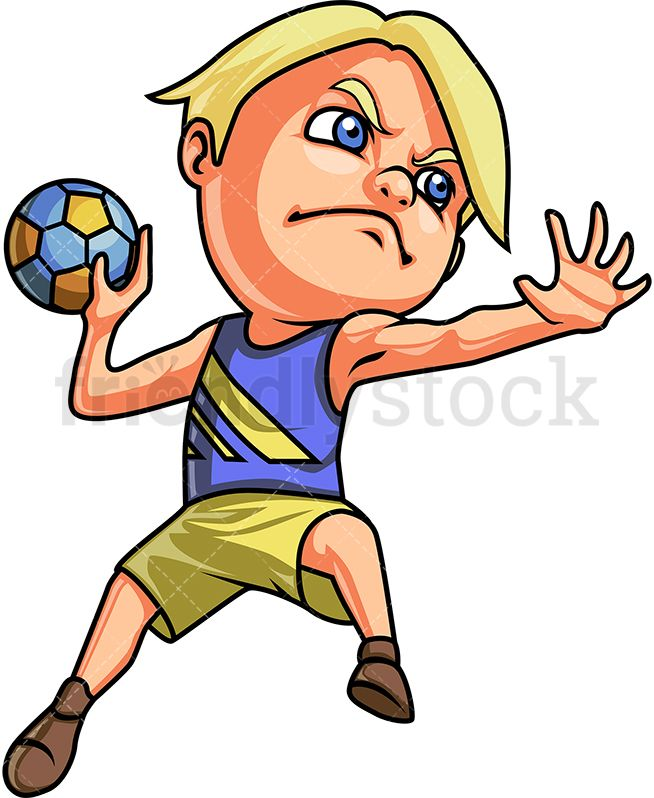 